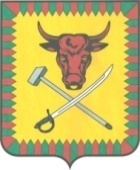 ПОСТАНОВЛЕНИЕ  администрации муниципального района «Читинский район»от 15 июля 2017 года                                                                                    № 1265О внесении изменений в постановление администрации муниципального района «Читинский район» от 25 ноября 2014 года  № 3172 «Об утверждении Положения об оплате труда некоторых категорий работников органов местного самоуправления  муниципального района «Читинский район» Руководствуясь постановлением администрации муниципального района «Читинский район» от 23 октября 2014 года № 2909 «О базовых окладах (базовых должностных окладах), базовых ставках заработной платы по профессионально-квалификационным группам работников муниципальных  учреждений муниципального района «Читинский район» в соответствии с Уставом муниципального района «Читинский район», администрация муниципального района «Читинский район» постановляет:Изложить приложение № 1 к Положению об оплате труда некоторых категорий работников органов местного самоуправления  муниципального района «Читинский район» «Размеры окладов (должностных окладов) и перечень должностей работников органов местного самоуправления муниципального района «Читинский район», работающих на должностях специалистов и служащих по профессиональным квалификационным группам», утвержденному постановлением администрации муниципального района «Читинский район» от 25 ноября 2014 года  № 3172 «Об утверждении Положения об оплате труда некоторых категорий работников органов местного самоуправления  муниципального района «Читинский район», в новой редакции (прилагается).Опубликовать настоящее постановление на официальном сайте муниципального района «Читинский район» в информационно-телекоммуникационной сети «Интернет».И.о. руководителя администрации муниципального района «Читинский район»                                                                             С.В.Фесюк«Приложение № 1к Положению об оплате труданекоторых категорий работников органов местного самоуправления  муниципального района«Читинский район»Размеры окладов (должностных окладов) и перечень должностей работников органов местного самоуправления муниципального района «Читинский район», работающих на должностях специалистов и служащих по профессиональным квалификационным группамПрофессиональная квалификационная группа«Общеотраслевые должности служащих второго уровня»Профессиональная квалификационная группа 
«Общеотраслевые должности служащих третьего уровня»Профессиональная квалификационная группа «Общеотраслевые должности служащих четвертого уровня»_____________________________Квалификационный уровеньДолжности, отнесенные к профессиональным квалификационным уровням Должностной оклад, рублей1 квалификационный уровеньИнспектор по кадрам; секретарь руководителя4055Квалификационный уровеньДолжности, отнесенные к профессиональным квалификационным уровням  Должностной оклад, рублей1 квалификационный уровеньБухгалтер; документовед; экономист; инженер-программист (программист); специалист по кадрам; администратор информационной безопасности вычислительной сети; администратор баз данных 47554 квалификационный уровеньДолжности служащих первого квалификационного уровня, по которым может устанавливаться производное должностное наименование «ведущий»50555 квалификационный уровеньГлавные специалисты в отделах; заместитель главного бухгалтера5155Квалификационный уровеньДолжности, отнесенные к   профессиональным квалификационным уровням  Должностной оклад, рублей1 квалификационный уровеньНачальник отдела 52552 квалификационный уровень Главный бухгалтер5355 ».